Математика 8-А классСоотнесите функции, заданные формулами, с их графиками (см. рис.1).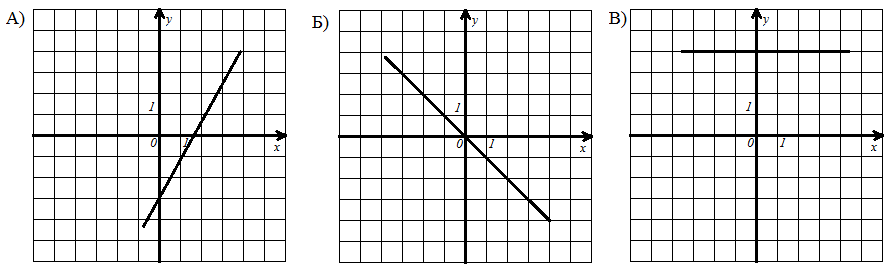 1)       2)        3)                                   Ответ записать в виде таблицы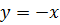 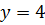 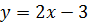 Решите задачу с помощью системы уравнений: В 15 одинаковых пакетов и 5 одинаковых коробок расфасовали 2400 г конфет. В каждую коробку уместилось на 20г конфет больше, чем в каждый пакет. Сколько граммов конфет было в каждом пакете и каждой коробке?Разложите на множители:       а) 3а2 – 9аb ;  б)    х3 – 25х.Найдите значение выражения: 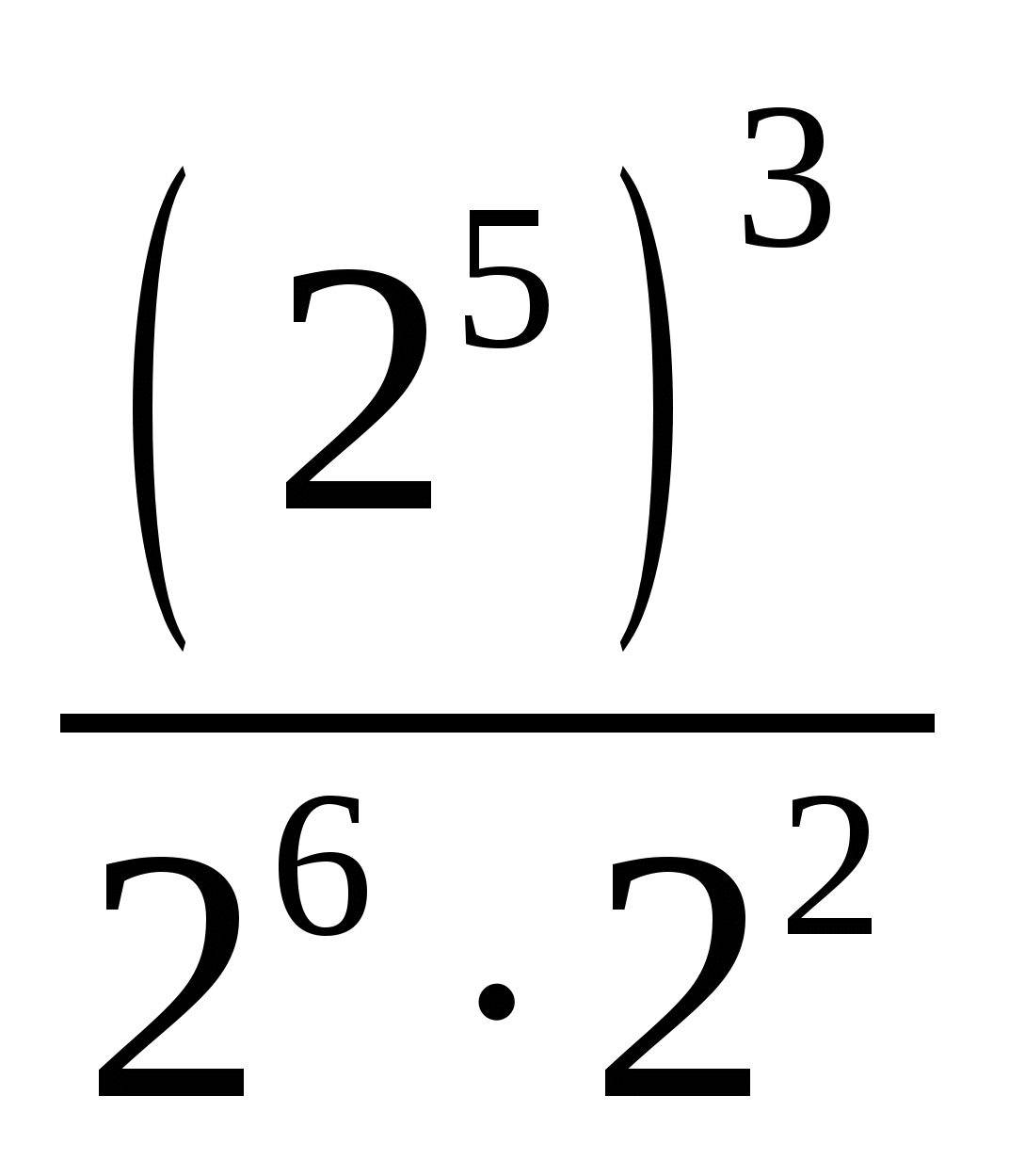 Упростите выражение:                                                                     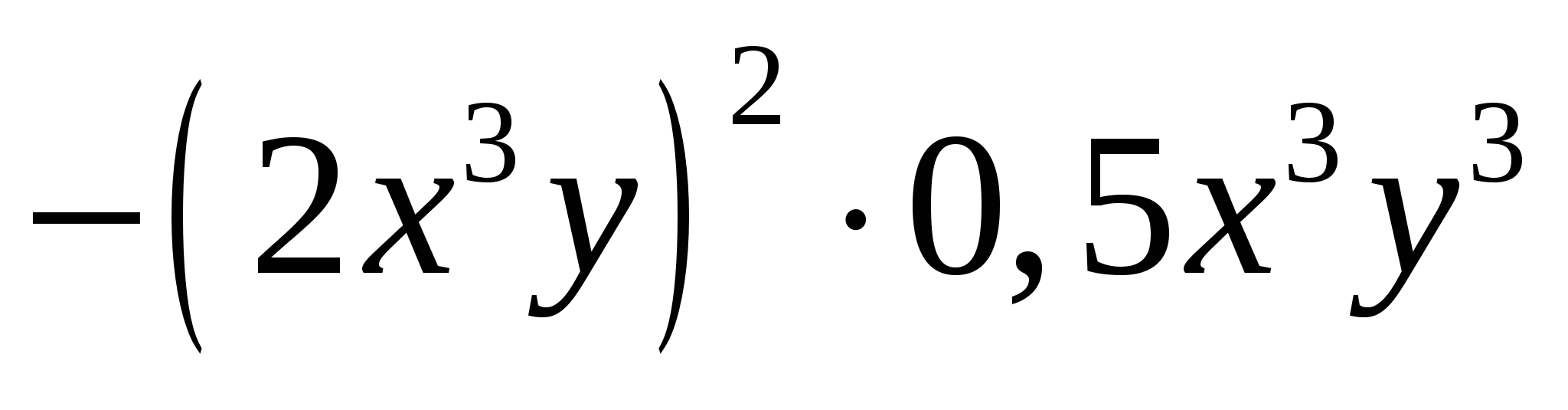  Найдите корень уравнения:   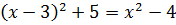 Выберите правильное утверждение:Если односторонние углы равны, то две прямые параллельныЕсли соответственные углы равны, то две прямые параллельныЕсли сумма соответственных углов равна 1800, то две прямые параллельны.Если сумма накрест лежащих углов равна 1800, то две прямые параллельны.В равнобедренном треугольнике угол при вершине равен 700 и периметр 64 см, одна из боковых сторон равна 16 см. Найдите длину основания треугольника и углы при основании.-------------------------------------------------------------------------------------------------------------------------------Вычислите: 267960 : 870 Расположите в порядке возрастания числа: 1,275; 0,128; 1,281; 12,82; 1,027Найти скорость пешехода, если путь 42 км он прошел за 10 часов. Округлите 2,34789 до десятых 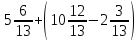 Вычислить: Секцию по каратэ посещает 40 детей. Из них 20% составляют девочки.Сколько девочек посещают секцию каратэ?  Вычислите площадь прямоугольника, если его ширина 1,9 дм, а длина вдвое больше.Решите уравнение 4,2х + 0,3х = 13,5Найти значение выражения: 8 – 0,026 : 0,4 + 0,16 ∙ 4,5Собственная скорость теплохода 24,5 км/ч, скорость течения реки 1,3 км/ч.Сначала теплоход 0,4ч плыл по озеру, а затем 3,5ч по реке против течения. Какой путь прошёл теплоход за всё это время?АБВ